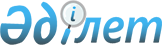 Об утверждении Требований к осуществлению страховой организацией, филиалом страховой организации-нерезидента Республики Казахстан страховой деятельности, в том числе во взаимоотношениях с участниками страхового рынка, к договору поручения, заключаемому между страховой организацией и страховым агентом, и полномочиям страхового агента на осуществление посреднической деятельности на страховом рынке, а также минимальной программы обучения страховых агентов и требований к порядку проведения обученияПостановление Правления Агентства Республики Казахстан по регулированию и надзору финансового рынка и финансовых организаций от 1 марта 2010 года № 25. Зарегистрировано в Министерстве юстиции Республики Казахстан 13 апреля 2010 года № 6164.
      Сноска. Заголовок в редакции постановления Правления Агентства РК по регулированию и развитию финансового рынка от 12.02.2021 № 28 (вводится в действие со дня его первого официального опубликования).
      Примечание РЦПИ!
      Порядок введения в действие постановления см. п. 2.
      Сноска. Заголовок в редакции постановления Правления Национального Банка РК от 03.02.2014 № 8 (вводится в действие по истечении десяти календарных дней после дня его первого официального опубликования).
      В целях реализации Закона Республики Казахстан от 30 декабря 2009 года "О внесении изменений и дополнений в некоторые законодательные акты Республики Казахстан по вопросам обязательного и взаимного страхования, налогообложения" Правление Агентства Республики Казахстан по регулированию и надзору финансового рынка и финансовых организаций (далее - Агентство) ПОСТАНОВЛЯЕТ:
      1. Утвердить прилагаемые Требования к осуществлению страховой организацией, филиалом страховой организации-нерезидента Республики Казахстан страховой деятельности, в том числе во взаимоотношениях с участниками страхового рынка, к договору поручения, заключаемому между страховой организацией и страховым агентом, и полномочиям страхового агента на осуществление посреднической деятельности на страховом рынке, а также минимальную программу обучения страховых агентов и требования к порядку проведения обучения (далее - Требования).
      Сноска. Пункт 1 в редакции постановления Правления Агентства РК по регулированию и развитию финансового рынка от 12.02.2021 № 28 (вводится в действие со дня его первого официального опубликования).


      2. Настоящее постановление вводится в действие по истечении десяти календарных дней после дня его первого официального опубликования за исключением подпункта 12) пункта 3 Требований, который вводится в действие с 1 июля 2010 года.
      3. Департаменту надзора за субъектами страхового рынка и другими финансовыми организациями (Каракулова Д.Ш.):
      1) совместно с Юридическим департаментом (Сарсенова Н.В) принять меры к государственной регистрации в Министерстве юстиции Республики Казахстан настоящего постановления;
      2) в десятидневный срок со дня государственной регистрации в Министерстве юстиции Республики Казахстан довести настоящее постановление до сведения заинтересованных подразделений Агентства, страховых (перестраховочных) организаций, Объединения юридических лиц "Ассоциация финансистов Казахстана".
      4. Службе Председателя Агентства (Кенже А.А.) принять меры по опубликованию настоящего постановления в средствах массовой информации Республики Казахстан.
      5. Контроль за исполнением настоящего постановления возложить на заместителя Председателя Агентства Алдамберген А.У. Требования к осуществлению страховой организацией, филиалом страховой организации-нерезидента Республики Казахстан страховой деятельности, в том числе во взаимоотношениях с участниками страхового рынка, к договору поручения, заключаемому между страховой организацией и страховым агентом, и полномочиям страхового агента на осуществление посреднической деятельности на страховом рынке, а также минимальная программа обучения страховых агентов и требования к порядку проведения обучения
      Сноска. Заголовок в редакции постановления Правления Агентства РК по регулированию и развитию финансового рынка от 12.02.2021 № 28 (вводится в действие со дня его первого официального опубликования).
      1. Настоящие Требования к осуществлению страховой организацией, филиалом страховой организации-нерезидента Республики Казахстан страховой деятельности, в том числе во взаимоотношениях с участниками страхового рынка, к договору поручения, заключаемому между страховой организацией и страховым агентом, и полномочиям страхового агента на осуществление посреднической деятельности на страховом рынке, а также минимальная программа обучения страховых агентов и требования к порядку проведения обучения (далее – Требования) разработаны в соответствии со статьями 11-1, 18 и 18-1 Закона Республики Казахстан "О страховой деятельности" (далее – Закон) в целях урегулирования процессов, возникающих при заключении и исполнении договоров страхования, в том числе при осуществлении страховым агентом посреднической деятельности по заключению договоров страхования от имени и по поручению страховой организации, филиала страховой организации-нерезидента Республики Казахстан.
      Сбор, обработка и защита персональных данных согласно Требованиям осуществляются в соответствии с Законом Республики Казахстан "О персональных данных и их защите".
      Положения настоящих Требований, регулирующие порядок осуществления страховой организацией страховой деятельности, в том числе во взаимоотношениях с участниками страхового рынка, к договору поручения, заключаемому между страховой организацией и страховым агентом, и полномочиям страхового агента на осуществление посреднической деятельности на страховом рынке, а также минимальная программа обучения страховых агентов и требования к порядку проведения обучения, распространяются на филиалы страховых организаций-нерезидентов Республики Казахстан, осуществляющих страховую деятельность на территории Республики Казахстан, с учетом особенностей, предусмотренных Законом Республики Казахстан "О страховой деятельности".
      Сноска. Пункт 1 - в редакции постановления Правления Агентства РК по регулированию и развитию финансового рынка от 05.05.2023 № 23 (вводится в действие по истечении десяти календарных дней после дня его первого официального опубликования).


      2. В Требованиях используются следующие понятия:
      1) страховое событие - событие, в результате которого причинен вред объекту страхования или третьему лицу, и которое в последующем может быть признано страховым случаем;
      2) договор поручения – договор, заключаемый между сторонами в письменной форме в соответствии с которым одна сторона (страховой агент) обязуется за вознаграждение совершать от имени и по поручению другой стороны (страховой организации) посреднические услуги по заключению договоров добровольного страхования в пределах полномочий, предусмотренных Требованиями.
      Сноска. Пункт 2 - в редакции постановления Правления Агентства РК по регулированию и развитию финансового рынка от 23.11.2022 № 101 (вводится в действие с 01.01.2024).


      3. Организация процесса заключения страховой организацией или страховым агентом (по добровольным видам страхования) договора страхования со страхователем включает следующие этапы:
      1)ознакомление с правилами страхования и предоставление достоверной и полной информации по следующим условиям договора страхования:
      размеры страховых тарифов и страховой суммы;
      сроки уплаты страховых премий;
      срок вступления в силу договора страхования;
      страховые случаи, в том числе описание видов страховых случаев и порядка уведомления о наступлении страхового события и (или) страхового случая;
      права и обязанности страхователя, в том числе при наступлении страхового события и (или) страхового случая;
      порядок внесения изменений в условия договора;
      последствия досрочного прекращения договора страхования;
      наличие льгот с указанием перечня лиц, которым предоставляются льготы;
      иные существенные условия, характерные для вида страхования;
      2) если договор страхования заключен в форме договора присоединения - предоставление копии правил страхования на бумажном носителе либо направление страхователю электронной (сканированной) копии правил страхования или ссылки на публикации правил страхования на интернет-ресурсе страховой организации или интернет-ресурсе партнера страховой организации (по выбору страхователя);
      3) получение информации и документов (копий документов), необходимых для заключения договора страхования;
      4) заполнение заявления, на основании которого заключается договор страхования (при наличии требований в правилах страхования или в законах Республики Казахстан "Об обязательном страховании гражданско-правовой ответственности владельцев транспортных средств", "Об обязательном страховании гражданско-правовой ответственности перевозчика перед пассажирами", "Об обязательном страховании гражданско-правовой ответственности частных нотариусов", "Об обязательном страховании гражданско-правовой ответственности аудиторских организаций", "Об обязательном страховании туриста", "Об обязательном страховании работника от несчастных случаев при исполнении им трудовых (служебных) обязанностей", "Об обязательном страховании гражданско-правовой ответственности владельцев объектов, деятельность которых связана с опасностью причинения вреда третьим лицам", "Об обязательном экологическом страховании" (далее - отдельные законодательные акты Республики Казахстан, регулирующие обязательные виды страхования)), в том числе содержащего отметку об ознакомлении страхователя с условиями страхования;
      5) осмотр и (или) оценка объекта страхования (медицинское освидетельствование по договорам личного страхования), в том числе с привлечением специалистов для ее проведения (при необходимости). При проведении осмотра объекта страхования составляется соответствующий акт по форме, предусмотренной внутренними документами страховщика;
      6) определение условий страхового покрытия по страховым рискам, принимаемым на страхование;
      7) принятие решения о возможности заключения договора страхования, за исключением договоров обязательного страхования, виды, условия и порядок которых устанавливаются отдельными законодательными актами Республики Казахстан, регулирующими обязательные виды страхования, путем осуществления проверки сообщаемых страхователем сведений и документов, касающихся объекта страхования, для оценки степени риска в срок, установленный внутренними правилами страховой организации;
      8) определение страхового тарифа по объекту страхования и рискам, принимаемым на страхование;
      9) согласование страховой суммы и расчет страховой премии;
      10) страховая премия (страховой взнос), которая подлежит уплате страхователем:
      в кассу страховщика с получением фискального чека;
      страховому агенту - физическому лицу, с получением подтверждающего документа об оплате страховой премии;
      страховому агенту - юридическому лицу, с получением фискального чека;
      безналичным путем;
      11) оформление страхового полиса (заключение договора присоединения) либо составление отдельного договора страхования с учетом требований законодательства Республики Казахстан о страховании и страховой деятельности с указанием информации о страховом агенте;
      12) отражение в аналитическом учете и программном обеспечении страховой организации информации о договоре страхования (перестрахования), которая предусмотрена приложением 1 к Требованиям.
      Страховая организация обеспечивает внесение информации в течение одного рабочего дня с момента получения данной информации.
      Договор страхования со страхователем заключается после принятия страховой организацией мер по надлежащей проверке клиента, предусмотренных Законом Республики Казахстан "О противодействии легализации (отмыванию) доходов, полученных преступным путем, и финансированию терроризма". Страховая организация обеспечивает соблюдение требований по надлежащей проверке клиента страховыми агентами, с которыми заключены договоры поручения.
      Сноска. Пункт 3 - в редакции постановления Правления Агентства РК по регулированию и развитию финансового рынка от 23.11.2022 № 101 (вводится в действие с 01.01.2024).


      4. Внесение изменений в договор страхования состоит из следующих процедур:
      1) принятие от страхователя заявления, составленного в произвольной форме или форме, установленной правилами страхования, о внесении изменений в договор страхования с обязательным указанием причин изменения условий или сведений, содержащихся в договоре страхования;
      2) внесение изменений в договор страхования путем заключения дополнительного соглашения и его подписание сторонами.
      Договор страхования, заключенный путем присоединения страхователя к типовым условиям (правилам страхования), разработанным страховщиком в одностороннем порядке (договор присоединения), и оформления страховщиком страхователю страхового полиса, прекращает свое действие досрочно при изменении условий и сведений, указанных в нем.
      Сноска. Пункт 4 с изменением, внесенным постановлением Правления Агентства РК по регулированию и развитию финансового рынка от 23.12.2020 № 127 (вводится в действие по истечении десяти календарных дней после дня его первого официального опубликования).


      5. В отношении каждого заключенного договора страхования страховой организацией формируется страховое дело, требования к содержанию которого установлены постановлением Правления Национального Банка Республики Казахстан от 27 августа 2018 года № 198 "Об утверждении Правил формирования системы управления рисками и внутреннего контроля для страховых (перестраховочных) организаций, филиалов страховых (перестраховочных) организаций-нерезидентов Республики Казахстан", зарегистрированным в Реестре государственной регистрации нормативных правовых актов под № 17462.
      Сноска. Пункт 5 - в редакции постановления Правления Агентства РК по регулированию и развитию финансового рынка от 14.03.2022 № 22 (вводится в действие по истечении десяти календарных дней после дня его первого официального опубликования).


      5-1. Заключенный договор страхования (перестрахования) вносится страховой организацией в реестр договоров страхования (перестрахования) в течение одного рабочего дня с момента его заключения.
      В реестре договоров страхования (перестрахования) указываются следующие сведения:
      1) сведения о страхователе:
      фамилия, имя, отчество (при его наличии) (физического лица);
      наименование (юридического лица);
      номер договора страхования;
      дата заключения договора страхования;
      дата вступления в силу и окончания действия договора страхования;
      индивидуальный идентификационный номер (физического лица);
      бизнес-идентификационный номер (юридического лица);
      2) сведения о застрахованном:
      фамилия, имя, отчество (при его наличии) (физического лица);
      наименование (юридического лица);
      номер договора страхования;
      дата заключения договора страхования;
      дата вступления в силу и окончания действия договора страхования;
      индивидуальный идентификационный номер (физического лица);
      бизнес-идентификационный номер (юридического лица);
      3) сведения о перестраховщике:
      наименование перестраховщика;
      номер договора перестрахования;
      вид договора страхования;
      дата заключения договора перестрахования;
      дата вступления в силу и окончания действия договора страхования;
      статус резидентства перестраховщика.
      Сноска. Требования дополнены пунктом 5-1 в соответствии с постановлением АФН РК от 03.09.2010 № 142 (вводится в действие по истечении десяти календарных дней после дня его первого официального опубликования); с изменениями, внесенными постановлением Правления Национального Банка РК от 30.05.2016 № 127 (вводится в действие по истечении десяти календарных дней после дня его первого официального опубликования).


      6. Организация процесса исполнения страховой организацией договора страхования включает следующие этапы:
      1) фиксирование сведения о страховом событии и (или) страховом случае ответственным работником страховой организации в журнале учета убытков, при уведомлении страхователем страховщика о страховом событии и (или) страховом случае, если данная обязанность предусмотрена договором страхования (правилами страхования);
      2) принятие заявления об осуществлении страховой выплаты в письменной или электронной форме с приложением документов, предусмотренных отдельными законодательными актами Республики Казахстан, регулирующими обязательные виды страхования, либо договором страхования (правилами страхования), от заявителя (страхователя, застрахованного, выгодоприобретателя либо их представителей).
      Заявление об осуществлении страховой выплаты содержит следующие сведения о выгодоприобретателе:
      фамилия, имя, отчество (при его наличии);
      место жительства;
      контактные телефоны;
      порядок получения страховой выплаты – наличными деньгами либо путем перечисления на банковский счет;
      банковские реквизиты (при необходимости);
      сведения, предусмотренные отдельными законодательными актами Республики Казахстан, регулирующими обязательные виды страхования, либо внутренними правилами страховой организации;
      3) проверка документов, представленных заявителем (страхователем, застрахованным, выгодоприобретателем либо их представителями) на получение страховой выплаты, на соответствие требованиям договора страхования (правил страхования) либо отдельных законодательных актов Республики Казахстан, регулирующих обязательные виды страхования, в том числе на наличие полного пакета документов;
      4) проверка наличия дебиторской задолженности страхователя по уплате страховой премии (страховых взносов);
      5) осмотр поврежденного имущества в случае, если данное право предусмотрено договором страхования (правилами страхования) или отдельными законодательными актами Республики Казахстан, регулирующими обязательные виды страхования;
      6) выяснение причин и обстоятельств наступления страхового события, а также подтверждение причинной связи между страховым событием и страховым случаем на основании документов, представленных заявителем, а также получение от заявителя достоверных сведений, имеющих значение для определения страхового случая;
      7) организация либо определение размера причиненного вреда в порядке и сроки, установленные договором страхования (правилами страхования) или отдельными законодательными актами Республики Казахстан, регулирующими обязательные виды страхования;
      8) принятие решения об осуществлении страховой выплаты либо отказе в ее осуществлении полностью или частично по основаниям, предусмотренным договором страхования (правилами страхования) либо гражданским законодательством Республики Казахстан;
      9) направление в письменной или электронной форме заявителю в сроки, установленные договором страхования (правилами страхования) либо отдельными законодательными актами Республики Казахстан, регулирующими обязательные виды страхования, соответствующего решения о полном или частичном отказе в страховой выплате с мотивированным обоснованием причин отказа;
      10) осуществление страховой выплаты в размере, порядке и сроки, установленные договором страхования (правилами страхования) либо отдельными законодательными актами Республики Казахстан, регулирующими обязательные виды страхования, наличными деньгами либо путем перечисления на банковский счет согласно заявлению об осуществлении страховой выплаты;
      11) возмещение страхователю (застрахованному) или иному лицу расходов, понесенных им в целях предотвращения или уменьшения убытков при страховом случае, если такие расходы были необходимы или проводились для выполнения указаний страховой организации.
      Сноска. Пункт 6 - в редакции постановления Правления Агентства РК по регулированию и развитию финансового рынка от 23.12.2020 № 127 (вводится в действие по истечении десяти календарных дней после дня его первого официального опубликования).


      7. Для заключения договора поручения физическое или юридическое лицо представляет заявление в произвольной форме в страховую организацию с приложением документов, предусмотренных внутренними документами страховой организации.
      Сноска. Пункт 7 - в редакции постановления Правления Агентства РК по регулированию и развитию финансового рынка от 23.12.2020 № 127 (вводится в действие по истечении десяти календарных дней после дня его первого официального опубликования).


      7-1. При заключении договора накопительного страхования с клиентом-физическим лицом, страховой организацией устанавливается налоговое резидентство клиента-физического лица на основании сведений, представленных данным клиентом-физическим лицом.
      Сноска. Требования дополнены пунктом 7-1 в соответствии с постановлением Правления Национального Банка РК от 16.07.2014 № 150 (вводится в действие по истечении десяти календарных дней после дня его первого официального опубликования).


      8. После заключения договора поручения со страховым агентом страховая организация:
      1) включает информацию о страховом агенте в реестр страховых агентов по форме согласно приложению 2 к Требованиям, ведение которого осуществляется ответственным работником страховой организации в электронной форме;
      2) не позднее 1 (одного) рабочего дня, следующего за днем заключения договора поручения, направляет в электронной форме информацию о страховом агенте, включенном в реестр страховых агентов по форме согласно приложению 2 к Требованиям, в организацию по формированию и ведению базы данных с государственным участием;
      3) обеспечивает организацию обучения страхового агента по минимальной программе обучения страховых агентов, в том числе по вопросам противодействия легализации (отмыванию) доходов, полученных преступным путем и финансированию терроризма;
      4) организует прохождение профессиональной переподготовки страхового агента не реже одного раза в три года после его включения в реестр страховых агентов в соответствии с частью пятой пункта 2 статьи 18-1 Закона.
      При расторжении договора поручения со страховым агентом страховая организация не позднее 1 (одного) рабочего дня, следующего за днем расторжения договора поручения, направляет соответствующую информацию в электронной форме в организацию по формированию и ведению базы данных с государственным участием.
      Сноска. Пункт 8 - в редакции постановления Правления Агентства РК по регулированию и развитию финансового рынка от 23.11.2022 № 101 (вводится в действие с 01.01.2024).


      8-1. Страховая организация ведет реестр страховых агентов по форме согласно приложению 2 к Требованиям.
      Реестр страховых агентов подлежит представлению в уполномоченный орган по регулированию, контролю и надзору финансового рынка и финансовых организаций (далее - уполномоченный орган) по требованию уполномоченного органа в порядке и сроки, указанные в его запросе.
      Страховой агент, являющийся юридическим лицом, ведет список работников, в должностные обязанности которых входит заключение договоров страхования, по форме согласно приложению 2-1 к Требованиям.
      Страховая организация обеспечивает полноту и достоверность реестра страховых агентов в организации по формированию и ведению базы данных с государственным участием.
      Сноска. Требования дополнены пунктом 8-1 в соответствии с постановлением Правления АФН РК от 03.09.2010 № 142 (вводится в действие с 07.02.2011); в редакции постановления Правления Агентства РК по регулированию и развитию финансового рынка от 23.11.2022 № 101 (вводится в действие по истечении десяти календарных дней после дня его первого официального опубликования).


      9. Условия деятельности и полномочия страхового агента определяются договором поручения с учетом настоящих Требований.
      Сноска. Пункт 9 с изменением, внесенным постановлением Правления АФН РК от 03.09.2010 № 142 (вводится в действие с 07.02.2011).


      9-1. Страховой агент имеет права и обязанности, предусмотренные статьей 18-2 Закона
      Сноска. Требования дополнены пунктом 9-1 в соответствии с постановлением АФН РК от 03.09.2010 № 142 (вводится в действие по истечении десяти календарных дней после дня его первого официального опубликования).

      Примечание ИЗПИ!

      Требования предусмотрено дополнить пунктом 9-2 в соответствии с постановлением Правления Агентства РК по регулированию и развитию финансового рынка от 23.11.2022 № 101 (вводится в действие с 01.01.2025).


      10. Для осуществления страховым агентом своих полномочий страховая организация представляет ему следующую информацию и документы:
      1) бланки либо формы договоров страхования (страховых полисов) по видам (классам) страхования, в рамках которых страховой агент имеет право заключать договоры страхования в соответствии с полномочиями, установленными договором;
      2) копии правил страхования;
      3) копию лицензий на право осуществления страховой деятельности по добровольным видам страхования;
      4) информацию о страховых тарифах по видам (классам) страхования;
      5) иные документы и информацию, необходимые для ознакомления страхователя.
      Сноска. Пункт 10 - в редакции постановления Правления Агентства РК по регулированию и развитию финансового рынка от 23.11.2022 № 101 (вводится в действие с 01.01.2024).


      11. Страховая организация ведет журнал учета бланков страховых полисов согласно приложению 3 к настоящим Требованиям.
      12. Порядок документирования, управления документацией и хранения документов страховыми (перестраховочными) организациями, страховыми брокерами и страховыми агентами - юридическими лицами, актуариями и страховыми агентами - физическими лицами определяется в соответствии с постановлением Правления Национального Банка Республики Казахстан от 8 августа 2016 года № 171 "Об утверждении Правил хранения документов, подлежащих обязательному хранению профессиональными участниками страхового рынка, страховыми агентами, осуществляющими предпринимательскую деятельность, и Перечней документов, подлежащих обязательному хранению, и сроков их хранения профессиональными участниками страхового рынка, страховыми агентами, осуществляющими предпринимательскую деятельность", зарегистрированным в Реестре государственной регистрации нормативных правовых актов под № 14309.
      Хранение документов, подлежащих обязательному хранению профессиональными участниками страхового рынка, страховыми агентами, осуществляющими предпринимательскую деятельность, осуществляется в бумажной и (или) электронной форме.
      Сноска. Пункт 12 – в редакции постановления Правления Агентства РК по регулированию и развитию финансового рынка от 23.11.2022 № 101 (вводится в действие по истечении десяти календарных дней после дня его первого официального опубликования).


      13. В случае изменения условий деятельности страховой организации либо изменения законодательства Республики Казахстан, влияющих на деятельность страхового агента, условий и порядка осуществления деятельности по добровольным видам страхования, страховая организация уведомляет в течение двух рабочих дней электронным способом либо посредством телефонной и (или) иной связи об этом страхового агента с предоставлением необходимых документов.
      В случае неподтверждения страховым агентом получения электронного сообщения либо отсутствия с ним связи (телефонной и иной), страховая организация направляет ему информацию, предусмотренную частью первой настоящего пункта, заказным письмом в течение двух рабочих дней после истечения срока, установленного частью первой настоящего пункта. При возврате заказного письма с отметкой об отсутствии адресата (страхового агента) страховая организация осуществляет мероприятия по установлению его места нахождения.
      14. Исключен постановлением Правления Агентства РК по регулированию и развитию финансового рынка от 05.05.2023 № 23 (вводится в действие по истечении десяти календарных дней после дня его первого официального опубликования).


      15. Полученные страховым агентом страховые премии подлежат сдаче в полном объеме в кассу страховщика либо на его банковский счет со следующей периодичностью:
      ежедневно – для страхового агента, осуществляющего посредническую деятельность в столице и городах республиканского значения;
      еженедельно - для страхового агента, осуществляющего посредническую деятельность в прочих населенных пунктах.
      16. Выплата комиссионного вознаграждения страховому агенту страховой организацией осуществляется:
      только после оплаты страховой премии или взноса, полученного от страхователя страховой организации;
      в безналичной форме с периодичностью, установленной для оплаты труда работников страховой организации.
      Размер комиссионного вознаграждения устанавливается договором поручения.
      Сноска. Пункт 16 с изменением, внесенным постановлением Правления Агентства РК по регулированию и развитию финансового рынка от 23.12.2020 № 127 (вводится в действие по истечении десяти календарных дней после дня его первого официального опубликования).


      17. К полномочиям страхового агента относятся:
      1) поиск потенциальных страхователей для заключения договора страхования;
      2) предоставление страхователям информации о страховой организации;
      3) консультирование страхователей по интересующим их видам страхования, осуществляемых страховой организацией, разъяснение страхователям возможностей заключения договора страхования с различными условиями и иные консультационные услуги по страхованию;
      4) подготовка или оформление необходимых документов для заключения договора страхования (страхового полиса);
      5) подписание договора страхования от имени и по поручению страховой организации;
      6) отправка уведомлений страхователям о необходимости оплаты очередного страхового взноса;
      7) контроль за оплатой очередных страховых взносов по заключенным договорам страхования.
      18. В рамках предоставленных полномочий страховщик определяет следующие условия деятельности страхового агента: 
      1) оформление страховым агентом страхователю страхового полиса (в случае заключения договора присоединения) в соответствии с требованиями, установленными постановлением Правления Национального Банка Республики Казахстан от 29 октября 2018 года № 269 "Об установлении Требований к содержанию и порядку оформления страховых полисов", зарегистрированным в Реестре государственной регистрации нормативных правовых актов под № 17806;
      2) заключение отдельного договора страхования с предоставлением всей информации для заключения договора страхования (страховые тарифы, размер франшизы, принимаемые страховые риски, спектр предоставляемых дополнительных услуг для страхователя);
      3) определение видов (классов) страхования, в рамках которых страховой агент имеет право заключать договоры страхования;
      4) установление лимитов на принятие страховых премий в наличной форме по отдельному договору страхования и совокупности договоров страхования.
      Сноска. Пункт 18 - в редакции постановления Правления Агентства РК по регулированию и развитию финансового рынка от 14.03.2022 № 22 (вводится в действие по истечении десяти календарных дней после дня его первого официального опубликования).

      19. Исключен постановлением Правления Агентства РК по регулированию и развитию финансового рынка от 23.12.2020 № 127 (вводится в действие по истечении десяти календарных дней после дня его первого официального опубликования).


      20. Договор поручения содержит следующие сведения:
      1) номер договора поручения;
      2) наименование страховой организации, от имени которой страховой агент осуществляет посредническую деятельность;
      3) фамилия, имя, отчество (при его наличии), дата рождения, номер, дата и орган выдачи документа, удостоверяющего личность, индивидуальный идентификационный номер, место жительства, юридический адрес страхового агента (для физических лиц);
      наименование, бизнес-идентификационный номер, место нахождения, юридический адрес, банковские реквизиты страхового агента (для юридических лиц), контактные номера телефонов;
      4) предмет договора поручения (осуществление по договору поручения посреднических услуг по заключению договоров страхования от имени и по поручению страховой организации в соответствии с Законом);
      5) указание объекта страхования;
      6) полномочия страхового агента с учетом требований Закона;
      7) права и обязанности сторон;
      8) ответственность сторон;
      9) размер комиссионного вознаграждения с учетом требований Закона;
      10) дополнительные условия;
      11) территория действия договора поручения;
      12) срок действия договора поручения;
      13) порядок внесения изменений и дополнений в договор поручения;
      14) порядок расторжения и прекращения договора поручения;
      15) реквизиты сторон;
      16) дата, место заключения договора поручения.
      Сноска. Требования дополнены пунктом 20 в соответствии с постановлением Правления АФН РК от 03.09.2010 № 142 (вводится в действие с 07.02.2011); с изменением, внесенным постановлением Правления Национального Банка РК от 30.05.2016 № 127 (вводится в действие по истечении десяти календарных дней после дня его первого официального опубликования).


      21. Минимальная программа обучения страховых агентов (для страховых организаций по отрасли "общее страхование") предусмотрена приложением 5 к Требованиям, минимальная программа обучения страховых агентов (для страховой организации по отрасли "страхование жизни") предусмотрена приложением 6 к Требованиям. Страховая организация, страховой агент, являющийся финансовой организацией, или объединение страховых (перестраховочных) организаций и страховых брокеров по своему усмотрению дополняют программу обучения страховых агентов дополнительными дисциплинами, касающимися вопросов посреднической деятельности.
      Сноска. Требования дополнены пунктом 21 в соответствии с постановлением Правления АФН РК от 03.09.2010 № 142 (вводится в действие с 07.02.2011); в редакции постановления Правления Агентства РК по регулированию и развитию финансового рынка от 23.11.2022 № 101 (вводится в действие с 01.01.2023).


      22. Для участия в минимальной программе обучения страховых агентов, установленной уполномоченным органом в соответствии с пунктом 4 статьи 18-1 Закона, заявитель, желающий осуществить посреднические услуги по заключению договоров страхования от имени и по поручению страховой организации (далее – заявитель), представляет в страховую организацию, страховому агенту, являющемуся финансовой организацией, или в объединение страховых (перестраховочных) организаций и страховых брокеров заявление в произвольной форме.
      Сноска. Требования дополнены пунктом 22 в соответствии с постановлением Правления АФН РК от 03.09.2010 № 142 (вводится в действие с 07.02.2011); в редакции постановления Правления Агентства РК по регулированию и развитию финансового рынка от 23.11.2022 № 101 (вводится в действие с 01.01.2023).


      23. По окончании самостоятельного обучения страховой организацией заявителей либо страховым агентом, являющимся финансовой организацией, своих работников по минимальной программе обучения страховых агентов, список заявителей направляется страховой организацией, страховым агентом, являющимся финансовой организацией, в объединение страховых (перестраховочных) организаций и страховых брокеров для проведения экзамена на знание минимальной программы обучения страховых агентов.
      Сноска. Требования дополнены пунктом 23 в соответствии с постановлением Правления АФН РК от 03.09.2010 № 142 (вводится в действие с 07.02.2011); в редакции постановления Правления Агентства РК по регулированию и развитию финансового рынка от 23.11.2022 № 101 (вводится в действие с 01.01.2023).


      23-1. Объединением страховых (перестраховочных) организаций и страховых брокеров проводится экзамен на знание минимальной программы обучения страховых агентов в течение 30 (тридцати) рабочих дней с даты окончания заявителями обучения либо получения списка заявителей программы обучения страховых агентов.
      Сноска. Требования дополнены пунктом 23-1 в соответствии с постановлением Правления Агентства РК по регулированию и развитию финансового рынка от 23.11.2022 № 101 (вводится в действие с 01.01.2023).


      24. Экзамен проводится в форме тестирования по вопросам, перечень которых готовится объединением страховых (перестраховочных) организаций и страховых брокеров, и утверждается первым руководителем объединения страховых (перестраховочных) организаций и страховых брокеров, а при его отсутствии - его заместителем.
      Порядок и процедура проведения экзамена устанавливаются внутренними документами объединения страховых (перестраховочных) организаций и страховых брокеров.
      Сноска. Требования дополнены пунктом 24 в соответствии с постановлением Правления АФН РК от 03.09.2010 № 142 (вводится в действие с 07.02.2011); в редакции постановления Правления Агентства РК по регулированию и развитию финансового рынка от 23.11.2022 № 101 (вводится в действие с 01.01.2023).


      25. Заявитель подлежит ознакомлению с результатами теста после окончания экзамена.
      Результат экзамена подлежит указанию в свидетельстве, подтверждающем сдачу экзамена по минимальной программе обучения.
      Сноска. Требования дополнены пунктом 25 в соответствии с постановлением Правления АФН РК от 03.09.2010 № 142 (вводится в действие с 07.02.2011).


      26. При несогласии с результатом экзамена заявитель по окончании процедуры тестирования письменно обращается с апелляцией в объединение страховых (перестраховочных) организаций и страховых брокеров.
      Апелляция заявителя рассматривается Апелляционной комиссией объединения страховых (перестраховочных) организаций и страховых брокеров.
      Сноска. Требования дополнены пунктом 26 в соответствии с постановлением Правления АФН РК от 03.09.2010 № 142 (вводится в действие с 07.02.2011); в редакции постановления Правления Агентства РК по регулированию и развитию финансового рынка от 23.11.2022 № 101 (вводится в действие с 01.01.2023).


      27. После прохождения экзамена объединение страховых (перестраховочных) организаций и страховых брокеров обеспечивает выдачу заявителю свидетельства о прохождении экзамена по минимальной программе обучения страховых агентов, подтверждающего сдачу экзамена по минимальной программе обучения страховых агентов, с указанием итогового результата экзамена по форме согласно приложению 7 к Требованиям.
      Сноска. Требования дополнены пунктом 27 в соответствии с постановлением Правления АФН РК от 03.09.2010 № 142 (вводится в действие с 07.02.2011); в редакции постановления Правления Агентства РК по регулированию и развитию финансового рынка от 23.11.2022 № 101 (вводится в действие с 01.01.2023).

      28. Исключен постановлением Правления Агентства РК по регулированию и развитию финансового рынка от 23.11.2022 № 101 (вводится в действие с 01.01.2023).


      Сноска. Текст в правом верхнем углу приложения 1 в редакции постановления Правления Агентства РК по регулированию и развитию финансового рынка от 12.02.2021 № 28 (вводится в действие со дня его первого официального опубликования).
      Сноска. Приложение 1 в редакции постановления Правления Национального Банка РК от 30.05.2016 № 127 (вводится в действие по истечении десяти календарных дней после дня его первого официального опубликования). Минимальный перечень информации, необходимой для отражения в
аналитическом учете и программном обеспечении страховой
организации о договоре страхования (перестрахования)
      1. Идентификатор 1 договора страхования
      2. Идентификатор изменения договора страхования
      3. Страхователь 2
      4. Застрахованный 2
      5. Вид экономической деятельности страхователя
      6. Даты соответствующих операций в бухгалтерском учете
      7. Тип операции в бухгалтерском учете
      8. Сумма операции в бухгалтерском учете
      9. Класс страхования
      10. Количество объектов страхования
      11. Область, столица и город республиканского значения
      12. Номер договора страхования
      13. Дата заключения договора страхования
      14. Дата начала действия договора страхования
      15. Дата окончания действия договора страхования
      16. Размер страховой суммы
      17. Размер страховой премии
      18. Страховой посредник 2
      19. Размер комиссионного вознаграждения
      20. Идентификатор договора перестрахования
      21. Наименование перестраховщика
      22. Номер договора перестрахования
      23. Статус резидентства перестраховщика
      24. Рейтинговая оценка перестраховщика
      25. Рейтинговое агентство
      26. Дата начала действия договора перестрахования
      27. Дата окончания действия договора перестрахования
      28. Объем ответственности, переданной в перестрахование
      29. Размер собственного удержания ответственности по договору страхования
      30. Размер страховой премии, переданной перестраховщику
      31. Размер собственного удержания страховой премии
      32. Размер комиссии от перестраховщика
      33. Размер комиссии цеденту (перестрахователю)
      34. Заявитель убытка 2
      35. Идентификатор события, имеющего признаки страхового случая
      36. Дата события, имеющего признаки страхового случая
      37. Идентификатор заявленного убытка
      38. Дата уведомления страховщика о событии, имеющего признаки страхового случая
      39. Дата подтверждения страховщиком факта наступления страхового случая, то есть признания страховщиком убытка как заявленный
      40. Получатель страховой выплаты2
      41. Размер заявленного убытка с учетом всех вычетов в соответствии с условиями договора страхования
      42. Сумма расходов страховщика на урегулирование убытка
      43. Размер заявленного убытка, относящегося перестраховщику согласно условиям договора перестрахования
      44. Чистая сумма заявленного убытка за минусом убытков отнесенных перестраховщику (-кам)
      45. Идентификатор страховой выплаты или отказа в страховой выплате
      46. Дата страховой выплаты или отказа в страховой выплате
      47. Размер страховой выплаты
      48. Идентификатор оплаты по регрессному требованию
      49. Дата оплаты регрессного требования
      50. Размер оплаты по регрессному требованию
      Примечание:
      1 уникальный признак
      2 для физического лица:
      фамилия, имя, отчество (при его наличии), дата рождения, пол;
      индивидуальный идентификационный номер;
      код сектора экономики;
      признак резидентства (резидент/нерезидент Республики Казахстан);
      для юридического лица:
      наименование;
      бизнес-идентификационный номер;
      код сектора экономики;
      признак резидентства (резидент/нерезидент Республики Казахстан).
      Сноска. Текст в правом верхнем углу приложения 2 в редакции постановления Правления Агентства РК по регулированию и развитию финансового рынка от 12.02.2021 № 28 (вводится в действие со дня его первого официального опубликования). Реестр страховых агентов _____________________________________________________  
(наименование страховой организации)
      Сноска. Реестр - в редакции постановления Правления Агентства РК по регулированию и развитию финансового рынка от 23.12.2020 № 127 (вводится в действие по истечении десяти календарных дней после дня его первого официального опубликования).
      продолжение таблицы: Список работников, в должностные обязанности которых входит заключение договоров страхования 
________________________________________________________  
(наименование страхового агента, являющегося юридическим лицом)
      Сноска. Требования дополнены приложением 2-1 в соответствии с постановлением Правления Агентства РК по регулированию и развитию финансового рынка от 23.12.2020 № 127 (вводится в действие по истечении десяти календарных дней после дня его первого официального опубликования).
      продолжение таблицы:
      Сноска. Текст в правом верхнем углу приложения 3 в редакции постановления Правления Агентства РК по регулированию и развитию финансового рынка от 12.02.2021 № 28 (вводится в действие со дня его первого официального опубликования). Журнал учета бланков страховых полисов
      Сноска. Журнал - в редакции постановления Правления Агентства РК по регулированию и развитию финансового рынка от 23.12.2020 № 127 (вводится в действие по истечении десяти календарных дней после дня его первого официального опубликования). Отчет о деятельности страхового агента
      Сноска. Приложение 4 исключено постановлением Правления Агентства РК по регулированию и развитию финансового рынка от 05.05.2023 № 23 (вводится в действие по истечении десяти календарных дней после дня его первого официального опубликования).
      Сноска. Текст в правом верхнем углу приложения 5 в редакции постановления Правления Агентства РК по регулированию и развитию финансового рынка от 12.02.2021 № 28 (вводится в действие со дня его первого официального опубликования). Минимальная программа обучения страховых агентов (для страховых организаций по отрасли "общее страхование")
      Сноска. Требования дополнены приложением 5 в соответствии с постановлением АФН РК от 03.09.2010 № 142 (вводится в действие по истечении десяти календарных дней после дня его первого официального опубликования); в редакции постановления Правления Агентства РК по регулированию и развитию финансового рынка от 23.12.2020 № 127 (вводится в действие по истечении десяти календарных дней после дня его первого официального опубликования); с изменением, внесенным постановлением Правления Агентства РК по регулированию и развитию финансового рынка от 05.05.2023 № 23 (вводится в действие по истечении десяти календарных дней после дня его первого официального опубликования).
      1. Теория страхования:
      1) сущность страхования;
      2) принципы и формы страхования;
      3) основные понятия и термины;
      4) классификация страхования, обязательные виды страхования;
      5) обязательное и добровольное страхование;
      6) вмененное страхование.
      2. Основы страховой деятельности:
      1) договор страхования (виды и формы, условия и порядок заключения, права и обязанности сторон, прекращение действия);
      2) доходы и расходы страховой организации;
      3) страховые резервы, порядок формирования;
      4) государственное регулирование посреднической деятельности, ограничения в отношении страховых агентов;
      5) ответственность за нарушение требований страхового законодательства при осуществлении посреднической деятельности;
      6) особенности урегулирования споров, вытекающих из договоров страхования.
      3. Имущественное страхование:
      1) сущность имущественного страхования;
      2) страхование автомобильного транспорта;
      3) страхование водного транспорта;
      4) страхование воздушного транспорта;
      5) страхование грузов;
      6) страхование займов;
      7) другие виды имущественного страхования.
      4. Личное страхование:
      1) сущность личного страхования;
      2) медицинское страхование;
      3) страхование от несчастных случаев;
      4) другие виды личного страхования.
      5. Страхование гражданско-правовой ответственности. Обязательные виды страхования:
      1) сущность страхования ответственности;
      2) страхование профессиональной ответственности;
      3) страхование гражданско-правовой ответственности владельцев транспортных средств;
      4) страхование гражданско-правовой ответственности перевозчика перед пассажирами;
      5) страхование гражданско-правовой ответственности частных нотариусов;
      6) страхование гражданско-правовой ответственности аудиторских организаций;
      7) экологическое страхование;
      8) страхование гражданско-правовой ответственности владельцев объектов, деятельность которых связана с опасностью причинения вреда третьим лицам;
      9) другие виды страхования ответственности и обязательных видов страхования.
      Сноска. Текст в правом верхнем углу приложения 6 в редакции постановления Правления Агентства РК по регулированию и развитию финансового рынка от 12.02.2021 № 28 (вводится в действие со дня его первого официального опубликования). Минимальная программа обучения страховых агентов (для страховой организации по отрасли "страхование жизни")
      Сноска. Требования дополнены приложением 6 в соответствии с постановлением АФН РК от 03.09.2010 № 142 (вводится в действие по истечении десяти календарных дней после дня его первого официального опубликования); в редакции постановления Правления Агентства РК по регулированию и развитию финансового рынка от 23.12.2020 № 127 (вводится в действие по истечении десяти календарных дней после дня его первого официального опубликования).
      1. Теория страхования:
      1) сущность страхования;
      2) принципы и формы страхования;
      3) классификация страхования;
      4) основные понятия и термины;
      5) обязательное, добровольное и вмененное страхование.
      2. Основы страховой деятельности:
      1) договор страхования (виды и формы, условия и порядок заключения, права и обязанности сторон, прекращение действия);
      2) доходы и расходы страховой организации;
      3) страховые резервы, порядок формирования;
      4) государственное регулирование посреднической деятельности, ограничения в отношении страховых агентов;
      5) ответственность за нарушение требований страхового законодательства при осуществлении посреднической деятельности;
      6) особенности урегулирования споров, вытекающих из договоров страхования.
      3. Личное страхование:
      1) сущность личного страхования;
      2) медицинское страхование;
      3) страхование от несчастных случаев;
      4) страхование жизни;
      5) накопительное страхование;
      6) другие виды личного страхования.
      4. Страхование гражданско-правовой ответственности. Обязательное страхование:
      1) сущность страхования ответственности;
      2) страхование профессиональной ответственности;
      3) обязательное страхование работника от несчастных случаев при исполнении им трудовых (служебных) обязанностей;
      4) другие виды страхования гражданско-правовой ответственности и обязательных видов страхования. Свидетельство № ______ о прохождении экзамена по минимальной программе обучения страховых агентов
      Сноска. Требования дополнены приложением 7 в соответствии с постановлением АФН РК от 03.09.2010 № 142 (вводится в действие по истечении десяти календарных дней после дня его первого официального опубликования); в редакции постановления Правления Агентства РК по регулированию и развитию финансового рынка от 23.11.2022 № 101 (вводится в действие с 01.01.2023).
      _________________________________________________________________________        наименование объединения страховых (перестраховочных) организаций и страховых        брокеров       Выдано: __________________________________________________________________                                (фамилия, имя, отчество (при его наличии)       Итоговый результат экзамена       _________________________________________________________________________       Руководитель объединения страховых (перестраховочных) организаций и страховых        брокеров       __________________________________________________________________________       подпись __________________ дата выдачи ____________
					© 2012. РГП на ПХВ «Институт законодательства и правовой информации Республики Казахстан» Министерства юстиции Республики Казахстан
				
Председатель
Е. БахмутоваУтверждены
постановлением Правления Агентства
Республики Казахстан по регулированию
и надзору финансового рынка и
финансовых организаций
от 1 марта 2010 года № 25Приложение 1 к Требованиям к 
осуществлению страховой 
организацией, филиалом 
страховой организации-нерезидента 
Республики Казахстан 
страховой деятельности, в том 
числе во взаимоотношениях с 
участниками страхового рынка, 
к договору поручения, 
заключаемому между страховой 
организацией и страховым 
агентом, и полномочиям 
страхового агента на осуществление 
посреднической деятельности на 
страховом рынке, а также 
минимальной программе 
обучения страховых агентов и 
требованиям к порядку 
проведения обученияПриложение 2 к Требованиям к 
осуществлению страховой 
организацией, филиалом 
страховой организации-нерезидента 
Республики Казахстан 
страховой деятельности, в том 
числе во взаимоотношениях с 
участниками страхового рынка, 
к договору поручения, 
заключаемому между страховой 
организацией и страховым 
агентом, и полномочиям 
страхового агента на осуществление 
посреднической деятельности на 
страховом рынке, а также 
минимальной программе 
обучения страховых агентов и 
требованиям к порядку 
проведения обученияФорма
№
Наименование (фамилия, имя, отчество (при его наличии) страхового агента
Фактический адрес (фактическое место жительства) страхового агента
Юридический адрес (место постоянного жительства) страхового агента
Номер и дата справки о государственной регистрации (перерегистрации) юридического лица или номер и дата выдачи документа, удостоверяющего личность физического лица -страхового агента
Контактные телефонные номера страхового агента
1
2
3
4
5
6
1
Головной
2
Филиал
Бизнес-идентификационный номер (для юридического лица) или индивидуальный идентификационный номер (для физического лица) страхового агента
Номер и дата договора
Дата и номер документа, подтверждающего отсутствие у страхового агента не погашенной или не снятой в установленном законом порядке судимости (для физического лица)
Лицо, ответственное за внесение сведений о страховом агенте в реестр
Дата исключения страхового агента из реестра
Причины исключения страхового агента из реестра
7
8
9
10
11
12Приложение 2-1 к Требованиям к 
осуществлению страховой 
организацией страховой
деятельности, в том числе во
взаимоотношениях с участниками
страхового рынка, к договору
поручения, заключаемому 
между страховой организацией 
и страховым агентом, и 
полномочиям страхового
агента на осуществление
посреднической деятельности на
страховом рынке, а также
минимальной программе 
обучения страховых агентов и 
требованиям к порядку 
проведения обученияФорма
№
Фамилия, имя, отчество (при его наличии) работника
Фактический адрес (фактическое место жительства) работника
Адрес постоянной регистрации по месту жительства (адрес прописки) работника
Номер и дата выдачи документа, удостоверяющего личность работника
Контактные телефонные номера работника
Индивидуальный идентификационный номер работника
1
2
3
4
5
6
7
Дата и номер документа, подтверждающего отсутствие у работника не погашенной или не снятой в установленном законом порядке судимости
Дата и номер документа, подтверждающего сдачу экзаменов по минимальной программе обучения
Дата включения работника в список
Дата исключения работника из списка
Причины исключения работника из списка
8
9
10
11
12Приложение 3 к Требованиям к 
осуществлению страховой 
организацией, филиалом 
страховой организации-нерезидента 
Республики Казахстан 
страховой деятельности, в том 
числе во взаимоотношениях с 
участниками страхового рынка, 
к договору поручения, 
заключаемому между страховой 
организацией и страховым 
агентом, и полномочиям 
страхового агента на осуществление 
посреднической деятельности на 
страховом рынке, а также 
минимальной программе 
обучения страховых агентов и 
требованиям к порядку 
проведения обучения
Номер бланка страхового полиса (далее - БСП)
Наименование филиала или наименование (фамилия, имя, отчество (при его наличии) страхового агента
Дата передачи БСП филиалу (страховому агенту)
Использование БСП
Использование БСП
Использование БСП
Номер бланка страхового полиса (далее - БСП)
Наименование филиала или наименование (фамилия, имя, отчество (при его наличии) страхового агента
Дата передачи БСП филиалу (страховому агенту)
Выдан страхователю
Испорчен
Не использован
1
2
3
4
5
6
ИтогоПриложение 4 к Требованиям к 
осуществлению страховой 
организацией, филиалом 
страховой организации-нерезидента 
Республики Казахстан 
страховой деятельности, в том 
числе во взаимоотношениях с 
участниками страхового рынка, 
к договору поручения, 
заключаемому между страховой 
организацией и страховым 
агентом, и полномочиям 
страхового агента на осуществление 
посреднической деятельности на 
страховом рынке, а также 
минимальной программе 
обучения страховых агентов и 
требованиям к порядку 
проведения обученияПриложение 5 к Требованиям к 
осуществлению страховой 
организацией, филиалом 
страховой организации-нерезидента 
Республики Казахстан 
страховой деятельности, в том 
числе во взаимоотношениях с 
участниками страхового рынка, 
к договору поручения, 
заключаемому между страховой 
организацией и страховым 
агентом, и полномочиям 
страхового агента на осуществление 
посреднической деятельности на 
страховом рынке, а также 
минимальной программе 
обучения страховых агентов и 
требованиям к порядку 
проведения обученияПриложение 6 к Требованиям к 
осуществлению страховой 
организацией, филиалом 
страховой организации-нерезидента 
Республики Казахстан 
страховой деятельности, в том 
числе во взаимоотношениях с 
участниками страхового рынка, 
к договору поручения, 
заключаемому между страховой 
организацией и страховым 
агентом, и полномочиям 
страхового агента на осуществление 
посреднической деятельности на 
страховом рынке, а также 
минимальной программе 
обучения страховых агентов и 
требованиям к порядку 
проведения обученияПриложение 7
к Требованиям к осуществлению
страховой организацией,
филиалом страховой
организации-нерезидента
Республики Казахстан 
страховой деятельности, в том 
числе во взаимоотношениях с 
участниками страхового рынка, 
к договору поручения, 
заключаемому между
страховой организацией и 
страховым агентом, и 
полномочиям страхового
агента на осуществление
посреднической деятельности на
страховом рынке, а также 
минимальной программе 
обучения страховых
агентов и требованиям к 
порядку проведения обучения